                     
Собрание  представителей сельского поселения Артюшкино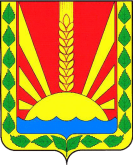 муниципального района Шенталинский Самарской  области________________________________________________________________________________________________________________село Артюшкино,   ул. Советская, 61тел. (8-84652)47-5-10e-mail: artyushkino@shentala.su   http://www artyushkino.shentala.su РЕШЕНИЕ   №85 от «7» августа 2017 Об утверждении Порядка уплаты населением платежей в соответствии с решением, принятым на местном референдуме об использовании средств самообложения граждан, а также платежей, осуществляемых в виде добровольных пожертвований граждан и юридических лиц на решение вопросов местного значения, определенных в принятом на местном референдуме решении об использовании средств самообложения гражданВ соответствии со статьей 56 Федерального закона  от 06.10.2003 № 131-ФЗ «Об общих принципах организации местного самоуправления в Российской Федерации», утвержденной постановлением Правительства Самарской области 17.05.2017 № 323 государственной программой Самарской области «Поддержка инициатив населения муниципальных образований в Самарской области» на 2017 - 2025 годы и решением Собрания представителей сельского поселения Артюшкино муниципального района Шенталинский Самарской области от 31 июля 2017 г. №83 «О регистрации решения территориальной избирательной комиссии Шенталинского района Самарской области «Об определении результатов голосования на местном референдуме сельского поселения Артюшкино муниципального района Шенталинский Самарской области по вопросу самообложения граждан» Собрание представителей сельского поселения Артюшкино муниципального района Шенталинский Самарской области                                                      РЕШИЛО:Утвердить Порядок уплаты населением платежей в соответствии с решением, принятым на местном референдуме об использовании средств самообложения граждан, а также платежей, осуществляемых в виде добровольных пожертвований граждан и юридических лиц на решение вопросов местного значения, определенных в принятом на местном референдуме решении об использовании средств самообложения граждан (Приложение № 1).Рекомендовать гражданам, проживающим на территории сельского поселения Артюшкино муниципального района Шенталинский Самарской области, во исполнение решения местного референдума об использовании средств самообложения граждан осуществлять перечисление средств самообложения с использованием формы платежного поручения, предусмотренного в Приложении  № 2 к настоящему Решению.Рекомендовать гражданам, проживающим на территории сельского поселения Артюшкино муниципального района Шенталинский Самарской области, а также юридическим лицам, заинтересованным в содействии в решении вопросов местного значения, определенных в принятом на местном референдуме решении об использовании средств самообложения граждан, осуществлять перечисление средств в виде добровольных пожертвований (помимо предусмотренных пунктом 2 настоящего Решения средств) с использованием формы платежного поручения, предусмотренного в Приложении № 3 к настоящему Решению.          4.  Опубликовать настоящее решение в газете «Вестник сельского поселения Артюшкино», разместить на официальном сайте сельского поселения Артюшкино в сети Интернет и на специальных информационных стендах сельского поселения Артюшкино.	5. Настоящее решение вступает в силу со дня его официального опубликования.Председатель Собрания представителей сельского поселения Артюшкино                                                    Григорьев О.Г.Глава сельского поселения Артюшкино муниципального района Шенталинский Самарской области                                                  Панина Л.И.Приложение № 1к решению Собрания представителей сельского поселения Артюшкино муниципального района Шенталинский Самарской области от 07.08.2017г. № 85Порядокуплаты населением платежей в соответствии с решением, принятым на местном референдуме об использовании средств самообложения граждан, а также платежей, осуществляемых в виде добровольных пожертвований граждан и юридических лиц на решение вопросов местного значения, определенных в принятом на местном референдуме решении об использовании средств самообложения граждан1. Настоящий Порядок распространяется своё действие на обязательные платежи граждан, осуществляемые на основании решения, принятого на местном референдуме об использовании средств самообложения граждан (далее – обязательные платежи), а также на платежи, осуществляемые в виде добровольных пожертвований граждан (помимо обязательных платежей) и юридических лиц, направляемых на решение вопросов местного значения, определенных в принятом на местном референдуме решении об использовании средств самообложения граждан (далее – добровольные платежи). 2. Администратором доходов бюджета сельского поселения Артюшкино муниципального района Шенталинский (далее – местный бюджет) является Администрация сельского поселения Артюшкино муниципального района Шенталинский Самарской области. 3. Администратор доходов местного бюджета осуществляет в соответствии с законодательством Российской Федерации:1) контроль за правильностью исчисления, полнотой и своевременностью уплаты обязательных платежей; 2) начисление, учет, взыскание и принятие решений о возврате (зачете) излишне уплаченных обязательных платежей.4. Обязательные и добровольные платежи перечисляются на счет местного бюджета и расходуются на решение вопросов местного значения, определенных в принятом на местном референдуме решении об использовании средств самообложения граждан.5. Обязательные платежи в соответствии с принятым до вступления в силу настоящего Решения решением местного референдума об использовании средств самообложения граждан должны быть перечислены в сроки со дня вступления в силу настоящего решения до 20 декабря текущего финансового года, а для последующего решения местного референдума об использовании средств самообложения граждан – в течение шести месяцев со дня принятия соответствующего решения местного референдума об использовании средств самообложения граждан.  6. Обязательные платежи в соответствии с принятым до вступления в силу настоящего Решения решением местного референдума об использовании средств самообложения граждан производится всеми гражданами, в возрасте от 18 до 80 лет, зарегистрированными на территории сельского поселения Артюшкино муниципаль-ного района Шенталинский Самарской области (далее-поселение Артюшкино), независимо от их участия в местном референдуме и отношения, выраженного ими при голосовании, на основании извещения Администрации сельского поселения Артюшкино, включающего банковские реквизиты Администрации поселения Артюшкино, а также информацию о порядке оплаты платежа.7. Денежные средства, полученные от ежегодных разовых платежей (самообложения) граждан, поступают на лицевой счет Администрации поселения Артюшкино.8. Оплата платежей гражданами производится путем перечисления денежных средств через организации, имеющие право на осуществление расчетов по поручению физических лиц, на  осуществление почтовых переводов  (далее – расчетные организации), через терминалы или сеть Интернет.9. Подтверждением факта оплаты является квитанция или иные документы,  подтверждающие факт оплаты.10. Денежные средства, собранные в порядке самообложения и поступившие в местный бюджет  в соответствии с пунктом 6 настоящего Порядка, расходуются Администрацией сельского поселения Артюшкино на решение конкретных вопросов (конкретного вопроса) местного значения, предусмотренных решением, принятым на местном референдуме.11. Не использованные в отчетном году денежные средства, поступившие в бюджет сельского поселения Артюшкино, переходят на следующий финансовый год и расходуются на цели, предусмотренные решением референдума.12. Глава сельского поселения Артюшкино раз в год отчитывается перед жителями  сельского поселения Артюшкино об исполнении  решения, принятого на местном референдуме.13. Средства самообложения граждан, не внесенные в установленный срок, взыскиваются в порядке, установленном  действующим законодательством.Приложение № 2к решению Собрания представителей сельского поселения Артюшкино муниципального района Шенталинский Самарской области от 07.08.2017 № 85Приложение № 3к решению Собрания представителей сельского поселения Артюшкино муниципального района Шенталинский Самарской области от 07.08.2017г. №85 0401060 0401060 0401060 0401060 Поступ. в банк плат.   Поступ. в банк плат.   Поступ. в банк плат.   Поступ. в банк плат.   Поступ. в банк плат.   Поступ. в банк плат.   Поступ. в банк плат.   Списано со сч. плат.  Списано со сч. плат.  Списано со сч. плат.  Списано со сч. плат.  Списано со сч. плат.  Списано со сч. плат.  Списано со сч. плат. ПЛАТЕЖНОЕ ПОРУЧЕНИЕ № ПЛАТЕЖНОЕ ПОРУЧЕНИЕ № ПЛАТЕЖНОЕ ПОРУЧЕНИЕ № ПЛАТЕЖНОЕ ПОРУЧЕНИЕ № ПЛАТЕЖНОЕ ПОРУЧЕНИЕ № ПЛАТЕЖНОЕ ПОРУЧЕНИЕ № ПЛАТЕЖНОЕ ПОРУЧЕНИЕ № ПЛАТЕЖНОЕ ПОРУЧЕНИЕ № ПЛАТЕЖНОЕ ПОРУЧЕНИЕ № ПЛАТЕЖНОЕ ПОРУЧЕНИЕ № ПЛАТЕЖНОЕ ПОРУЧЕНИЕ № ПЛАТЕЖНОЕ ПОРУЧЕНИЕ № ПЛАТЕЖНОЕ ПОРУЧЕНИЕ № ПЛАТЕЖНОЕ ПОРУЧЕНИЕ № ПЛАТЕЖНОЕ ПОРУЧЕНИЕ № ПЛАТЕЖНОЕ ПОРУЧЕНИЕ № ДатаДатаДатаДатаДатаДатаДатаВид платежаВид платежаВид платежаВид платежаВид платежаВид платежаВид платежаСумма прописьюСумма прописьюСумма прописьюСумма прописьюСумма прописьюСумма прописьюСумма прописьюСумма прописьюСумма прописьюСумма прописьюСумма прописьюСумма прописьюИНН ИНН ИНН ИНН ИНН ИНН ИНН ИНН ИНН ИНН КПП КПП КПП КПП КПП КПП КПП КПП КПП КПП СуммаСуммаСуммаСч. №Сч. №Сч. №Сч. №Сч. №Сч. №Плательщик Плательщик Плательщик Плательщик Плательщик Плательщик Плательщик Плательщик Плательщик Плательщик Плательщик Плательщик Плательщик Плательщик Плательщик Плательщик Плательщик Плательщик Плательщик Плательщик Сч. №Сч. №Сч. №БИКБИКБИКСч. №Сч. №Сч. №Банк плательщикаБанк плательщикаБанк плательщикаБанк плательщикаБанк плательщикаБанк плательщикаБанк плательщикаБанк плательщикаБанк плательщикаБанк плательщикаБанк плательщикаБанк плательщикаБанк плательщикаБанк плательщикаБанк плательщикаБанк плательщикаБанк плательщикаБанк плательщикаБанк плательщикаБанк плательщикаСч. №Сч. №Сч. №ОТДЕЛЕНИЕ САМАРА Г. САМАРАОТДЕЛЕНИЕ САМАРА Г. САМАРАОТДЕЛЕНИЕ САМАРА Г. САМАРАОТДЕЛЕНИЕ САМАРА Г. САМАРАОТДЕЛЕНИЕ САМАРА Г. САМАРАОТДЕЛЕНИЕ САМАРА Г. САМАРАОТДЕЛЕНИЕ САМАРА Г. САМАРАОТДЕЛЕНИЕ САМАРА Г. САМАРАОТДЕЛЕНИЕ САМАРА Г. САМАРАОТДЕЛЕНИЕ САМАРА Г. САМАРАОТДЕЛЕНИЕ САМАРА Г. САМАРАОТДЕЛЕНИЕ САМАРА Г. САМАРАОТДЕЛЕНИЕ САМАРА Г. САМАРАОТДЕЛЕНИЕ САМАРА Г. САМАРАОТДЕЛЕНИЕ САМАРА Г. САМАРАОТДЕЛЕНИЕ САМАРА Г. САМАРАОТДЕЛЕНИЕ САМАРА Г. САМАРАОТДЕЛЕНИЕ САМАРА Г. САМАРАОТДЕЛЕНИЕ САМАРА Г. САМАРАОТДЕЛЕНИЕ САМАРА Г. САМАРАБИКБИКБИК043601001043601001043601001043601001043601001043601001043601001043601001043601001043601001043601001043601001043601001ОТДЕЛЕНИЕ САМАРА Г. САМАРАОТДЕЛЕНИЕ САМАРА Г. САМАРАОТДЕЛЕНИЕ САМАРА Г. САМАРАОТДЕЛЕНИЕ САМАРА Г. САМАРАОТДЕЛЕНИЕ САМАРА Г. САМАРАОТДЕЛЕНИЕ САМАРА Г. САМАРАОТДЕЛЕНИЕ САМАРА Г. САМАРАОТДЕЛЕНИЕ САМАРА Г. САМАРАОТДЕЛЕНИЕ САМАРА Г. САМАРАОТДЕЛЕНИЕ САМАРА Г. САМАРАОТДЕЛЕНИЕ САМАРА Г. САМАРАОТДЕЛЕНИЕ САМАРА Г. САМАРАОТДЕЛЕНИЕ САМАРА Г. САМАРАОТДЕЛЕНИЕ САМАРА Г. САМАРАОТДЕЛЕНИЕ САМАРА Г. САМАРАОТДЕЛЕНИЕ САМАРА Г. САМАРАОТДЕЛЕНИЕ САМАРА Г. САМАРАОТДЕЛЕНИЕ САМАРА Г. САМАРАОТДЕЛЕНИЕ САМАРА Г. САМАРАОТДЕЛЕНИЕ САМАРА Г. САМАРАСч. №Сч. №Сч. №Банк получателяБанк получателяБанк получателяБанк получателяБанк получателяБанк получателяБанк получателяБанк получателяБанк получателяБанк получателяБанк получателяБанк получателяБанк получателяБанк получателяБанк получателяБанк получателяБанк получателяБанк получателяБанк получателяБанк получателяСч. №Сч. №Сч. №ИНН 6369009780ИНН 6369009780ИНН 6369009780ИНН 6369009780ИНН 6369009780ИНН 6369009780ИНН 6369009780ИНН 6369009780ИНН 6369009780ИНН 6369009780КПП 636901001КПП 636901001КПП 636901001КПП 636901001КПП 636901001КПП 636901001КПП 636901001КПП 636901001КПП 636901001КПП 636901001Сч. №Сч. №Сч. №40101810200000010001401018102000000100014010181020000001000140101810200000010001401018102000000100014010181020000001000140101810200000010001401018102000000100014010181020000001000140101810200000010001401018102000000100014010181020000001000140101810200000010001УФК по Самарской области (Администрация   сельского  поселения  Артюшкино   л/счет  04423002250)УФК по Самарской области (Администрация   сельского  поселения  Артюшкино   л/счет  04423002250)УФК по Самарской области (Администрация   сельского  поселения  Артюшкино   л/счет  04423002250)УФК по Самарской области (Администрация   сельского  поселения  Артюшкино   л/счет  04423002250)УФК по Самарской области (Администрация   сельского  поселения  Артюшкино   л/счет  04423002250)УФК по Самарской области (Администрация   сельского  поселения  Артюшкино   л/счет  04423002250)УФК по Самарской области (Администрация   сельского  поселения  Артюшкино   л/счет  04423002250)УФК по Самарской области (Администрация   сельского  поселения  Артюшкино   л/счет  04423002250)УФК по Самарской области (Администрация   сельского  поселения  Артюшкино   л/счет  04423002250)УФК по Самарской области (Администрация   сельского  поселения  Артюшкино   л/счет  04423002250)УФК по Самарской области (Администрация   сельского  поселения  Артюшкино   л/счет  04423002250)УФК по Самарской области (Администрация   сельского  поселения  Артюшкино   л/счет  04423002250)УФК по Самарской области (Администрация   сельского  поселения  Артюшкино   л/счет  04423002250)УФК по Самарской области (Администрация   сельского  поселения  Артюшкино   л/счет  04423002250)УФК по Самарской области (Администрация   сельского  поселения  Артюшкино   л/счет  04423002250)УФК по Самарской области (Администрация   сельского  поселения  Артюшкино   л/счет  04423002250)УФК по Самарской области (Администрация   сельского  поселения  Артюшкино   л/счет  04423002250)УФК по Самарской области (Администрация   сельского  поселения  Артюшкино   л/счет  04423002250)УФК по Самарской области (Администрация   сельского  поселения  Артюшкино   л/счет  04423002250)УФК по Самарской области (Администрация   сельского  поселения  Артюшкино   л/счет  04423002250)Сч. №Сч. №Сч. №40101810200000010001401018102000000100014010181020000001000140101810200000010001401018102000000100014010181020000001000140101810200000010001401018102000000100014010181020000001000140101810200000010001401018102000000100014010181020000001000140101810200000010001УФК по Самарской области (Администрация   сельского  поселения  Артюшкино   л/счет  04423002250)УФК по Самарской области (Администрация   сельского  поселения  Артюшкино   л/счет  04423002250)УФК по Самарской области (Администрация   сельского  поселения  Артюшкино   л/счет  04423002250)УФК по Самарской области (Администрация   сельского  поселения  Артюшкино   л/счет  04423002250)УФК по Самарской области (Администрация   сельского  поселения  Артюшкино   л/счет  04423002250)УФК по Самарской области (Администрация   сельского  поселения  Артюшкино   л/счет  04423002250)УФК по Самарской области (Администрация   сельского  поселения  Артюшкино   л/счет  04423002250)УФК по Самарской области (Администрация   сельского  поселения  Артюшкино   л/счет  04423002250)УФК по Самарской области (Администрация   сельского  поселения  Артюшкино   л/счет  04423002250)УФК по Самарской области (Администрация   сельского  поселения  Артюшкино   л/счет  04423002250)УФК по Самарской области (Администрация   сельского  поселения  Артюшкино   л/счет  04423002250)УФК по Самарской области (Администрация   сельского  поселения  Артюшкино   л/счет  04423002250)УФК по Самарской области (Администрация   сельского  поселения  Артюшкино   л/счет  04423002250)УФК по Самарской области (Администрация   сельского  поселения  Артюшкино   л/счет  04423002250)УФК по Самарской области (Администрация   сельского  поселения  Артюшкино   л/счет  04423002250)УФК по Самарской области (Администрация   сельского  поселения  Артюшкино   л/счет  04423002250)УФК по Самарской области (Администрация   сельского  поселения  Артюшкино   л/счет  04423002250)УФК по Самарской области (Администрация   сельского  поселения  Артюшкино   л/счет  04423002250)УФК по Самарской области (Администрация   сельского  поселения  Артюшкино   л/счет  04423002250)УФК по Самарской области (Администрация   сельского  поселения  Артюшкино   л/счет  04423002250)Сч. №Сч. №Сч. №40101810200000010001401018102000000100014010181020000001000140101810200000010001401018102000000100014010181020000001000140101810200000010001401018102000000100014010181020000001000140101810200000010001401018102000000100014010181020000001000140101810200000010001УФК по Самарской области (Администрация   сельского  поселения  Артюшкино   л/счет  04423002250)УФК по Самарской области (Администрация   сельского  поселения  Артюшкино   л/счет  04423002250)УФК по Самарской области (Администрация   сельского  поселения  Артюшкино   л/счет  04423002250)УФК по Самарской области (Администрация   сельского  поселения  Артюшкино   л/счет  04423002250)УФК по Самарской области (Администрация   сельского  поселения  Артюшкино   л/счет  04423002250)УФК по Самарской области (Администрация   сельского  поселения  Артюшкино   л/счет  04423002250)УФК по Самарской области (Администрация   сельского  поселения  Артюшкино   л/счет  04423002250)УФК по Самарской области (Администрация   сельского  поселения  Артюшкино   л/счет  04423002250)УФК по Самарской области (Администрация   сельского  поселения  Артюшкино   л/счет  04423002250)УФК по Самарской области (Администрация   сельского  поселения  Артюшкино   л/счет  04423002250)УФК по Самарской области (Администрация   сельского  поселения  Артюшкино   л/счет  04423002250)УФК по Самарской области (Администрация   сельского  поселения  Артюшкино   л/счет  04423002250)УФК по Самарской области (Администрация   сельского  поселения  Артюшкино   л/счет  04423002250)УФК по Самарской области (Администрация   сельского  поселения  Артюшкино   л/счет  04423002250)УФК по Самарской области (Администрация   сельского  поселения  Артюшкино   л/счет  04423002250)УФК по Самарской области (Администрация   сельского  поселения  Артюшкино   л/счет  04423002250)УФК по Самарской области (Администрация   сельского  поселения  Артюшкино   л/счет  04423002250)УФК по Самарской области (Администрация   сельского  поселения  Артюшкино   л/счет  04423002250)УФК по Самарской области (Администрация   сельского  поселения  Артюшкино   л/счет  04423002250)УФК по Самарской области (Администрация   сельского  поселения  Артюшкино   л/счет  04423002250)Вид оп.Вид оп.Вид оп.01010101Срок плат.Срок плат.Срок плат.Срок плат.55555УФК по Самарской области (Администрация   сельского  поселения  Артюшкино   л/счет  04423002250)УФК по Самарской области (Администрация   сельского  поселения  Артюшкино   л/счет  04423002250)УФК по Самарской области (Администрация   сельского  поселения  Артюшкино   л/счет  04423002250)УФК по Самарской области (Администрация   сельского  поселения  Артюшкино   л/счет  04423002250)УФК по Самарской области (Администрация   сельского  поселения  Артюшкино   л/счет  04423002250)УФК по Самарской области (Администрация   сельского  поселения  Артюшкино   л/счет  04423002250)УФК по Самарской области (Администрация   сельского  поселения  Артюшкино   л/счет  04423002250)УФК по Самарской области (Администрация   сельского  поселения  Артюшкино   л/счет  04423002250)УФК по Самарской области (Администрация   сельского  поселения  Артюшкино   л/счет  04423002250)УФК по Самарской области (Администрация   сельского  поселения  Артюшкино   л/счет  04423002250)УФК по Самарской области (Администрация   сельского  поселения  Артюшкино   л/счет  04423002250)УФК по Самарской области (Администрация   сельского  поселения  Артюшкино   л/счет  04423002250)УФК по Самарской области (Администрация   сельского  поселения  Артюшкино   л/счет  04423002250)УФК по Самарской области (Администрация   сельского  поселения  Артюшкино   л/счет  04423002250)УФК по Самарской области (Администрация   сельского  поселения  Артюшкино   л/счет  04423002250)УФК по Самарской области (Администрация   сельского  поселения  Артюшкино   л/счет  04423002250)УФК по Самарской области (Администрация   сельского  поселения  Артюшкино   л/счет  04423002250)УФК по Самарской области (Администрация   сельского  поселения  Артюшкино   л/счет  04423002250)УФК по Самарской области (Администрация   сельского  поселения  Артюшкино   л/счет  04423002250)УФК по Самарской области (Администрация   сельского  поселения  Артюшкино   л/счет  04423002250)Наз.пл.Наз.пл.Наз.пл.01010101Очер. плат.Очер. плат.Очер. плат.Очер. плат.55555ПолучательПолучательПолучательПолучательПолучательПолучательПолучательПолучательПолучательПолучательПолучательПолучательПолучательПолучательПолучательПолучательПолучательПолучательПолучательПолучательКодКодКод0000Рез. полеРез. полеРез. полеРез. поле55555496117140301000001804961171403010000018049611714030100000180496117140301000001804961171403010000018049611714030100000180496117140301000001804961171403010000018049611714030100000180366484043664840436648404366484043664840436648404000000000000000000000БСамообложение   граждан  за 201___ годСамообложение   граждан  за 201___ годСамообложение   граждан  за 201___ годСамообложение   граждан  за 201___ годСамообложение   граждан  за 201___ годСамообложение   граждан  за 201___ годСамообложение   граждан  за 201___ годСамообложение   граждан  за 201___ годСамообложение   граждан  за 201___ годСамообложение   граждан  за 201___ годСамообложение   граждан  за 201___ годСамообложение   граждан  за 201___ годСамообложение   граждан  за 201___ годСамообложение   граждан  за 201___ годСамообложение   граждан  за 201___ годСамообложение   граждан  за 201___ годСамообложение   граждан  за 201___ годСамообложение   граждан  за 201___ годСамообложение   граждан  за 201___ годСамообложение   граждан  за 201___ годСамообложение   граждан  за 201___ годСамообложение   граждан  за 201___ годСамообложение   граждан  за 201___ годСамообложение   граждан  за 201___ годСамообложение   граждан  за 201___ годСамообложение   граждан  за 201___ годСамообложение   граждан  за 201___ годСамообложение   граждан  за 201___ годСамообложение   граждан  за 201___ годСамообложение   граждан  за 201___ годСамообложение   граждан  за 201___ годСамообложение   граждан  за 201___ годСамообложение   граждан  за 201___ годСамообложение   граждан  за 201___ годСамообложение   граждан  за 201___ годСамообложение   граждан  за 201___ годСамообложение   граждан  за 201___ годСамообложение   граждан  за 201___ годСамообложение   граждан  за 201___ годСамообложение   граждан  за 201___ годСамообложение   граждан  за 201___ годСамообложение   граждан  за 201___ годСамообложение   граждан  за 201___ годСамообложение   граждан  за 201___ годСамообложение   граждан  за 201___ годСамообложение   граждан  за 201___ годСамообложение   граждан  за 201___ годСамообложение   граждан  за 201___ годСамообложение   граждан  за 201___ годСамообложение   граждан  за 201___ годСамообложение   граждан  за 201___ годСамообложение   граждан  за 201___ годСамообложение   граждан  за 201___ годСамообложение   граждан  за 201___ годСамообложение   граждан  за 201___ годСамообложение   граждан  за 201___ годСамообложение   граждан  за 201___ годСамообложение   граждан  за 201___ годСамообложение   граждан  за 201___ годСамообложение   граждан  за 201___ годСамообложение   граждан  за 201___ годСамообложение   граждан  за 201___ годСамообложение   граждан  за 201___ годСамообложение   граждан  за 201___ годСамообложение   граждан  за 201___ годСамообложение   граждан  за 201___ годСамообложение   граждан  за 201___ годСамообложение   граждан  за 201___ годСамообложение   граждан  за 201___ годСамообложение   граждан  за 201___ годСамообложение   граждан  за 201___ годСамообложение   граждан  за 201___ годСамообложение   граждан  за 201___ годСамообложение   граждан  за 201___ годСамообложение   граждан  за 201___ годСамообложение   граждан  за 201___ годСамообложение   граждан  за 201___ годСамообложение   граждан  за 201___ годСамообложение   граждан  за 201___ годСамообложение   граждан  за 201___ годСамообложение   граждан  за 201___ годСамообложение   граждан  за 201___ годСамообложение   граждан  за 201___ годСамообложение   граждан  за 201___ годСамообложение   граждан  за 201___ годСамообложение   граждан  за 201___ годСамообложение   граждан  за 201___ годСамообложение   граждан  за 201___ годСамообложение   граждан  за 201___ годСамообложение   граждан  за 201___ годСамообложение   граждан  за 201___ годСамообложение   граждан  за 201___ годСамообложение   граждан  за 201___ годСамообложение   граждан  за 201___ годСамообложение   граждан  за 201___ годСамообложение   граждан  за 201___ годСамообложение   граждан  за 201___ годСамообложение   граждан  за 201___ годСамообложение   граждан  за 201___ годСамообложение   граждан  за 201___ годСамообложение   граждан  за 201___ годСамообложение   граждан  за 201___ годСамообложение   граждан  за 201___ годСамообложение   граждан  за 201___ годСамообложение   граждан  за 201___ годСамообложение   граждан  за 201___ годСамообложение   граждан  за 201___ годСамообложение   граждан  за 201___ годСамообложение   граждан  за 201___ годСамообложение   граждан  за 201___ годСамообложение   граждан  за 201___ годСамообложение   граждан  за 201___ годСамообложение   граждан  за 201___ годСамообложение   граждан  за 201___ годСамообложение   граждан  за 201___ годСамообложение   граждан  за 201___ годСамообложение   граждан  за 201___ годСамообложение   граждан  за 201___ годСамообложение   граждан  за 201___ годСамообложение   граждан  за 201___ годСамообложение   граждан  за 201___ годСамообложение   граждан  за 201___ годСамообложение   граждан  за 201___ годСамообложение   граждан  за 201___ годСамообложение   граждан  за 201___ годСамообложение   граждан  за 201___ годСамообложение   граждан  за 201___ годСамообложение   граждан  за 201___ годСамообложение   граждан  за 201___ годСамообложение   граждан  за 201___ годСамообложение   граждан  за 201___ годСамообложение   граждан  за 201___ годСамообложение   граждан  за 201___ годСамообложение   граждан  за 201___ годСамообложение   граждан  за 201___ годСамообложение   граждан  за 201___ годСамообложение   граждан  за 201___ годСамообложение   граждан  за 201___ годСамообложение   граждан  за 201___ годСамообложение   граждан  за 201___ годСамообложение   граждан  за 201___ годСамообложение   граждан  за 201___ годСамообложение   граждан  за 201___ годСамообложение   граждан  за 201___ годСамообложение   граждан  за 201___ годСамообложение   граждан  за 201___ годСамообложение   граждан  за 201___ годСамообложение   граждан  за 201___ годСамообложение   граждан  за 201___ годСамообложение   граждан  за 201___ годСамообложение   граждан  за 201___ годСамообложение   граждан  за 201___ годСамообложение   граждан  за 201___ годСамообложение   граждан  за 201___ годСамообложение   граждан  за 201___ годСамообложение   граждан  за 201___ годСамообложение   граждан  за 201___ годСамообложение   граждан  за 201___ годСамообложение   граждан  за 201___ годСамообложение   граждан  за 201___ годСамообложение   граждан  за 201___ годСамообложение   граждан  за 201___ годСамообложение   граждан  за 201___ годСамообложение   граждан  за 201___ годСамообложение   граждан  за 201___ годСамообложение   граждан  за 201___ годСамообложение   граждан  за 201___ годСамообложение   граждан  за 201___ годСамообложение   граждан  за 201___ годСамообложение   граждан  за 201___ годСамообложение   граждан  за 201___ годСамообложение   граждан  за 201___ годСамообложение   граждан  за 201___ годСамообложение   граждан  за 201___ годСамообложение   граждан  за 201___ годСамообложение   граждан  за 201___ годСамообложение   граждан  за 201___ годСамообложение   граждан  за 201___ годСамообложение   граждан  за 201___ годСамообложение   граждан  за 201___ годНазначение платежаНазначение платежаНазначение платежаНазначение платежаНазначение платежаНазначение платежаНазначение платежаНазначение платежаНазначение платежаНазначение платежаНазначение платежаНазначение платежаНазначение платежаНазначение платежаНазначение платежаНазначение платежаНазначение платежаНазначение платежаНазначение платежаНазначение платежаНазначение платежаНазначение платежаНазначение платежаНазначение платежаНазначение платежаНазначение платежаНазначение платежаНазначение платежаНазначение платежаНазначение платежаНазначение платежаНазначение платежаНазначение платежаНазначение платежаНазначение платежаНазначение платежаПодписиПодписиПодписиПодписиПодписиПодписиПодписиПодписиПодписиПодписиОтметки банкаОтметки банкаОтметки банкаОтметки банкаОтметки банкаОтметки банкаОтметки банкаОтметки банкаМ. П.М. П.М. П. 0401060 0401060 0401060 0401060 Поступ. в банк плат.   Поступ. в банк плат.   Поступ. в банк плат.   Поступ. в банк плат.   Поступ. в банк плат.   Поступ. в банк плат.   Поступ. в банк плат.   Списано со сч. плат.  Списано со сч. плат.  Списано со сч. плат.  Списано со сч. плат.  Списано со сч. плат.  Списано со сч. плат.  Списано со сч. плат. ПЛАТЕЖНОЕ ПОРУЧЕНИЕ № ПЛАТЕЖНОЕ ПОРУЧЕНИЕ № ПЛАТЕЖНОЕ ПОРУЧЕНИЕ № ПЛАТЕЖНОЕ ПОРУЧЕНИЕ № ПЛАТЕЖНОЕ ПОРУЧЕНИЕ № ПЛАТЕЖНОЕ ПОРУЧЕНИЕ № ПЛАТЕЖНОЕ ПОРУЧЕНИЕ № ПЛАТЕЖНОЕ ПОРУЧЕНИЕ № ПЛАТЕЖНОЕ ПОРУЧЕНИЕ № ПЛАТЕЖНОЕ ПОРУЧЕНИЕ № ПЛАТЕЖНОЕ ПОРУЧЕНИЕ № ПЛАТЕЖНОЕ ПОРУЧЕНИЕ № ПЛАТЕЖНОЕ ПОРУЧЕНИЕ № ПЛАТЕЖНОЕ ПОРУЧЕНИЕ № ПЛАТЕЖНОЕ ПОРУЧЕНИЕ № ПЛАТЕЖНОЕ ПОРУЧЕНИЕ № ДатаДатаДатаДатаДатаДатаДатаВид платежаВид платежаВид платежаВид платежаВид платежаВид платежаВид платежаСумма прописьюСумма прописьюСумма прописьюСумма прописьюСумма прописьюСумма прописьюСумма прописьюСумма прописьюСумма прописьюСумма прописьюСумма прописьюСумма прописьюИНН ИНН ИНН ИНН ИНН ИНН ИНН ИНН ИНН ИНН КПП КПП КПП КПП КПП КПП КПП КПП КПП КПП СуммаСуммаСуммаСч. №Сч. №Сч. №Сч. №Сч. №Сч. №Плательщик Плательщик Плательщик Плательщик Плательщик Плательщик Плательщик Плательщик Плательщик Плательщик Плательщик Плательщик Плательщик Плательщик Плательщик Плательщик Плательщик Плательщик Плательщик Плательщик Сч. №Сч. №Сч. №БИКБИКБИКСч. №Сч. №Сч. №Банк плательщикаБанк плательщикаБанк плательщикаБанк плательщикаБанк плательщикаБанк плательщикаБанк плательщикаБанк плательщикаБанк плательщикаБанк плательщикаБанк плательщикаБанк плательщикаБанк плательщикаБанк плательщикаБанк плательщикаБанк плательщикаБанк плательщикаБанк плательщикаБанк плательщикаБанк плательщикаСч. №Сч. №Сч. №ОТДЕЛЕНИЕ САМАРА Г. САМАРАОТДЕЛЕНИЕ САМАРА Г. САМАРАОТДЕЛЕНИЕ САМАРА Г. САМАРАОТДЕЛЕНИЕ САМАРА Г. САМАРАОТДЕЛЕНИЕ САМАРА Г. САМАРАОТДЕЛЕНИЕ САМАРА Г. САМАРАОТДЕЛЕНИЕ САМАРА Г. САМАРАОТДЕЛЕНИЕ САМАРА Г. САМАРАОТДЕЛЕНИЕ САМАРА Г. САМАРАОТДЕЛЕНИЕ САМАРА Г. САМАРАОТДЕЛЕНИЕ САМАРА Г. САМАРАОТДЕЛЕНИЕ САМАРА Г. САМАРАОТДЕЛЕНИЕ САМАРА Г. САМАРАОТДЕЛЕНИЕ САМАРА Г. САМАРАОТДЕЛЕНИЕ САМАРА Г. САМАРАОТДЕЛЕНИЕ САМАРА Г. САМАРАОТДЕЛЕНИЕ САМАРА Г. САМАРАОТДЕЛЕНИЕ САМАРА Г. САМАРАОТДЕЛЕНИЕ САМАРА Г. САМАРАОТДЕЛЕНИЕ САМАРА Г. САМАРАБИКБИКБИК043601001043601001043601001043601001043601001043601001043601001043601001043601001043601001043601001043601001043601001ОТДЕЛЕНИЕ САМАРА Г. САМАРАОТДЕЛЕНИЕ САМАРА Г. САМАРАОТДЕЛЕНИЕ САМАРА Г. САМАРАОТДЕЛЕНИЕ САМАРА Г. САМАРАОТДЕЛЕНИЕ САМАРА Г. САМАРАОТДЕЛЕНИЕ САМАРА Г. САМАРАОТДЕЛЕНИЕ САМАРА Г. САМАРАОТДЕЛЕНИЕ САМАРА Г. САМАРАОТДЕЛЕНИЕ САМАРА Г. САМАРАОТДЕЛЕНИЕ САМАРА Г. САМАРАОТДЕЛЕНИЕ САМАРА Г. САМАРАОТДЕЛЕНИЕ САМАРА Г. САМАРАОТДЕЛЕНИЕ САМАРА Г. САМАРАОТДЕЛЕНИЕ САМАРА Г. САМАРАОТДЕЛЕНИЕ САМАРА Г. САМАРАОТДЕЛЕНИЕ САМАРА Г. САМАРАОТДЕЛЕНИЕ САМАРА Г. САМАРАОТДЕЛЕНИЕ САМАРА Г. САМАРАОТДЕЛЕНИЕ САМАРА Г. САМАРАОТДЕЛЕНИЕ САМАРА Г. САМАРАСч. №Сч. №Сч. №Банк получателяБанк получателяБанк получателяБанк получателяБанк получателяБанк получателяБанк получателяБанк получателяБанк получателяБанк получателяБанк получателяБанк получателяБанк получателяБанк получателяБанк получателяБанк получателяБанк получателяБанк получателяБанк получателяБанк получателяСч. №Сч. №Сч. №ИНН 6369009780ИНН 6369009780ИНН 6369009780ИНН 6369009780ИНН 6369009780ИНН 6369009780ИНН 6369009780ИНН 6369009780ИНН 6369009780ИНН 6369009780КПП 636901001КПП 636901001КПП 636901001КПП 636901001КПП 636901001КПП 636901001КПП 636901001КПП 636901001КПП 636901001КПП 636901001Сч. №Сч. №Сч. №40101810200000010001401018102000000100014010181020000001000140101810200000010001401018102000000100014010181020000001000140101810200000010001401018102000000100014010181020000001000140101810200000010001401018102000000100014010181020000001000140101810200000010001УФК по Самарской области (Администрация   сельского  поселения  Артюшкино   л/счет  04423002250)УФК по Самарской области (Администрация   сельского  поселения  Артюшкино   л/счет  04423002250)УФК по Самарской области (Администрация   сельского  поселения  Артюшкино   л/счет  04423002250)УФК по Самарской области (Администрация   сельского  поселения  Артюшкино   л/счет  04423002250)УФК по Самарской области (Администрация   сельского  поселения  Артюшкино   л/счет  04423002250)УФК по Самарской области (Администрация   сельского  поселения  Артюшкино   л/счет  04423002250)УФК по Самарской области (Администрация   сельского  поселения  Артюшкино   л/счет  04423002250)УФК по Самарской области (Администрация   сельского  поселения  Артюшкино   л/счет  04423002250)УФК по Самарской области (Администрация   сельского  поселения  Артюшкино   л/счет  04423002250)УФК по Самарской области (Администрация   сельского  поселения  Артюшкино   л/счет  04423002250)УФК по Самарской области (Администрация   сельского  поселения  Артюшкино   л/счет  04423002250)УФК по Самарской области (Администрация   сельского  поселения  Артюшкино   л/счет  04423002250)УФК по Самарской области (Администрация   сельского  поселения  Артюшкино   л/счет  04423002250)УФК по Самарской области (Администрация   сельского  поселения  Артюшкино   л/счет  04423002250)УФК по Самарской области (Администрация   сельского  поселения  Артюшкино   л/счет  04423002250)УФК по Самарской области (Администрация   сельского  поселения  Артюшкино   л/счет  04423002250)УФК по Самарской области (Администрация   сельского  поселения  Артюшкино   л/счет  04423002250)УФК по Самарской области (Администрация   сельского  поселения  Артюшкино   л/счет  04423002250)УФК по Самарской области (Администрация   сельского  поселения  Артюшкино   л/счет  04423002250)УФК по Самарской области (Администрация   сельского  поселения  Артюшкино   л/счет  04423002250)Сч. №Сч. №Сч. №40101810200000010001401018102000000100014010181020000001000140101810200000010001401018102000000100014010181020000001000140101810200000010001401018102000000100014010181020000001000140101810200000010001401018102000000100014010181020000001000140101810200000010001УФК по Самарской области (Администрация   сельского  поселения  Артюшкино   л/счет  04423002250)УФК по Самарской области (Администрация   сельского  поселения  Артюшкино   л/счет  04423002250)УФК по Самарской области (Администрация   сельского  поселения  Артюшкино   л/счет  04423002250)УФК по Самарской области (Администрация   сельского  поселения  Артюшкино   л/счет  04423002250)УФК по Самарской области (Администрация   сельского  поселения  Артюшкино   л/счет  04423002250)УФК по Самарской области (Администрация   сельского  поселения  Артюшкино   л/счет  04423002250)УФК по Самарской области (Администрация   сельского  поселения  Артюшкино   л/счет  04423002250)УФК по Самарской области (Администрация   сельского  поселения  Артюшкино   л/счет  04423002250)УФК по Самарской области (Администрация   сельского  поселения  Артюшкино   л/счет  04423002250)УФК по Самарской области (Администрация   сельского  поселения  Артюшкино   л/счет  04423002250)УФК по Самарской области (Администрация   сельского  поселения  Артюшкино   л/счет  04423002250)УФК по Самарской области (Администрация   сельского  поселения  Артюшкино   л/счет  04423002250)УФК по Самарской области (Администрация   сельского  поселения  Артюшкино   л/счет  04423002250)УФК по Самарской области (Администрация   сельского  поселения  Артюшкино   л/счет  04423002250)УФК по Самарской области (Администрация   сельского  поселения  Артюшкино   л/счет  04423002250)УФК по Самарской области (Администрация   сельского  поселения  Артюшкино   л/счет  04423002250)УФК по Самарской области (Администрация   сельского  поселения  Артюшкино   л/счет  04423002250)УФК по Самарской области (Администрация   сельского  поселения  Артюшкино   л/счет  04423002250)УФК по Самарской области (Администрация   сельского  поселения  Артюшкино   л/счет  04423002250)УФК по Самарской области (Администрация   сельского  поселения  Артюшкино   л/счет  04423002250)Сч. №Сч. №Сч. №40101810200000010001401018102000000100014010181020000001000140101810200000010001401018102000000100014010181020000001000140101810200000010001401018102000000100014010181020000001000140101810200000010001401018102000000100014010181020000001000140101810200000010001УФК по Самарской области (Администрация   сельского  поселения  Артюшкино   л/счет  04423002250)УФК по Самарской области (Администрация   сельского  поселения  Артюшкино   л/счет  04423002250)УФК по Самарской области (Администрация   сельского  поселения  Артюшкино   л/счет  04423002250)УФК по Самарской области (Администрация   сельского  поселения  Артюшкино   л/счет  04423002250)УФК по Самарской области (Администрация   сельского  поселения  Артюшкино   л/счет  04423002250)УФК по Самарской области (Администрация   сельского  поселения  Артюшкино   л/счет  04423002250)УФК по Самарской области (Администрация   сельского  поселения  Артюшкино   л/счет  04423002250)УФК по Самарской области (Администрация   сельского  поселения  Артюшкино   л/счет  04423002250)УФК по Самарской области (Администрация   сельского  поселения  Артюшкино   л/счет  04423002250)УФК по Самарской области (Администрация   сельского  поселения  Артюшкино   л/счет  04423002250)УФК по Самарской области (Администрация   сельского  поселения  Артюшкино   л/счет  04423002250)УФК по Самарской области (Администрация   сельского  поселения  Артюшкино   л/счет  04423002250)УФК по Самарской области (Администрация   сельского  поселения  Артюшкино   л/счет  04423002250)УФК по Самарской области (Администрация   сельского  поселения  Артюшкино   л/счет  04423002250)УФК по Самарской области (Администрация   сельского  поселения  Артюшкино   л/счет  04423002250)УФК по Самарской области (Администрация   сельского  поселения  Артюшкино   л/счет  04423002250)УФК по Самарской области (Администрация   сельского  поселения  Артюшкино   л/счет  04423002250)УФК по Самарской области (Администрация   сельского  поселения  Артюшкино   л/счет  04423002250)УФК по Самарской области (Администрация   сельского  поселения  Артюшкино   л/счет  04423002250)УФК по Самарской области (Администрация   сельского  поселения  Артюшкино   л/счет  04423002250)Вид оп.Вид оп.Вид оп.01010101Срок плат.Срок плат.Срок плат.Срок плат.55555УФК по Самарской области (Администрация   сельского  поселения  Артюшкино   л/счет  04423002250)УФК по Самарской области (Администрация   сельского  поселения  Артюшкино   л/счет  04423002250)УФК по Самарской области (Администрация   сельского  поселения  Артюшкино   л/счет  04423002250)УФК по Самарской области (Администрация   сельского  поселения  Артюшкино   л/счет  04423002250)УФК по Самарской области (Администрация   сельского  поселения  Артюшкино   л/счет  04423002250)УФК по Самарской области (Администрация   сельского  поселения  Артюшкино   л/счет  04423002250)УФК по Самарской области (Администрация   сельского  поселения  Артюшкино   л/счет  04423002250)УФК по Самарской области (Администрация   сельского  поселения  Артюшкино   л/счет  04423002250)УФК по Самарской области (Администрация   сельского  поселения  Артюшкино   л/счет  04423002250)УФК по Самарской области (Администрация   сельского  поселения  Артюшкино   л/счет  04423002250)УФК по Самарской области (Администрация   сельского  поселения  Артюшкино   л/счет  04423002250)УФК по Самарской области (Администрация   сельского  поселения  Артюшкино   л/счет  04423002250)УФК по Самарской области (Администрация   сельского  поселения  Артюшкино   л/счет  04423002250)УФК по Самарской области (Администрация   сельского  поселения  Артюшкино   л/счет  04423002250)УФК по Самарской области (Администрация   сельского  поселения  Артюшкино   л/счет  04423002250)УФК по Самарской области (Администрация   сельского  поселения  Артюшкино   л/счет  04423002250)УФК по Самарской области (Администрация   сельского  поселения  Артюшкино   л/счет  04423002250)УФК по Самарской области (Администрация   сельского  поселения  Артюшкино   л/счет  04423002250)УФК по Самарской области (Администрация   сельского  поселения  Артюшкино   л/счет  04423002250)УФК по Самарской области (Администрация   сельского  поселения  Артюшкино   л/счет  04423002250)Наз.пл.Наз.пл.Наз.пл.01010101Очер. плат.Очер. плат.Очер. плат.Очер. плат.55555ПолучательПолучательПолучательПолучательПолучательПолучательПолучательПолучательПолучательПолучательПолучательПолучательПолучательПолучательПолучательПолучательПолучательПолучательПолучательПолучательКодКодКод0000Рез. полеРез. полеРез. полеРез. поле55555496207050301000001804962070503010000018049620705030100000180496207050301000001804962070503010000018049620705030100000180496207050301000001804962070503010000018049620705030100000180366484043664840436648404366484043664840436648404000000000000000000000Назначение платежаНазначение платежаНазначение платежаНазначение платежаНазначение платежаНазначение платежаНазначение платежаНазначение платежаНазначение платежаНазначение платежаНазначение платежаНазначение платежаНазначение платежаНазначение платежаНазначение платежаНазначение платежаНазначение платежаНазначение платежаНазначение платежаНазначение платежаНазначение платежаНазначение платежаНазначение платежаНазначение платежаНазначение платежаНазначение платежаНазначение платежаНазначение платежаНазначение платежаНазначение платежаНазначение платежаНазначение платежаНазначение платежаНазначение платежаНазначение платежаНазначение платежаПодписиПодписиПодписиПодписиПодписиПодписиПодписиПодписиПодписиПодписиОтметки банкаОтметки банкаОтметки банкаОтметки банкаОтметки банкаОтметки банкаОтметки банкаОтметки банкаМ. П.М. П.М. П.